As rejeições podem ser consultadas no SIPAF, conforme demonstrado abaixo.http://portalnet.educacao.sp.gov.br/login.aspx           Sistema SIPAF:Consultas - Rejeitados                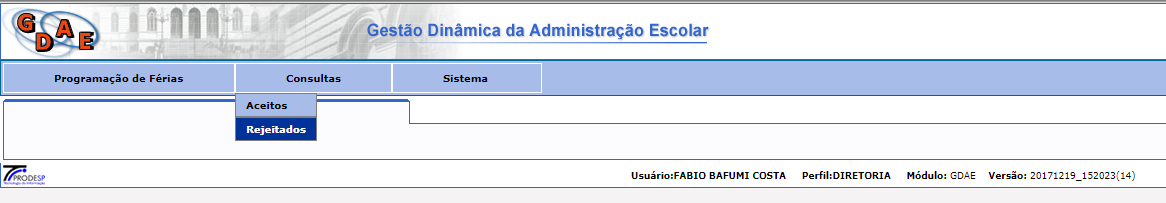  	Consultar servidores administrativos - Selecionar “Não Docente”: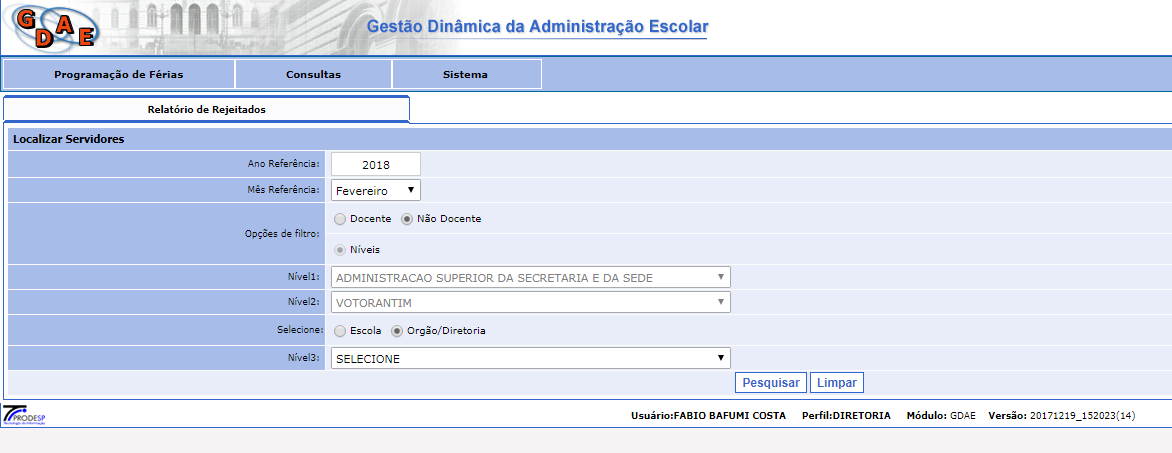 Selecionar o mês de Janeiro: 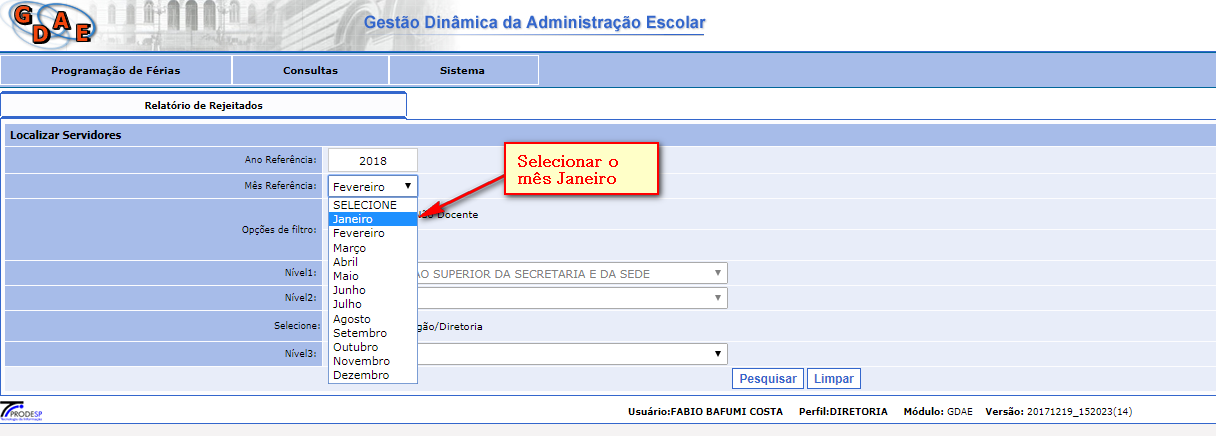 Consultar docentes - Selecionar “Docente” e o mês ref. “Janeiro”: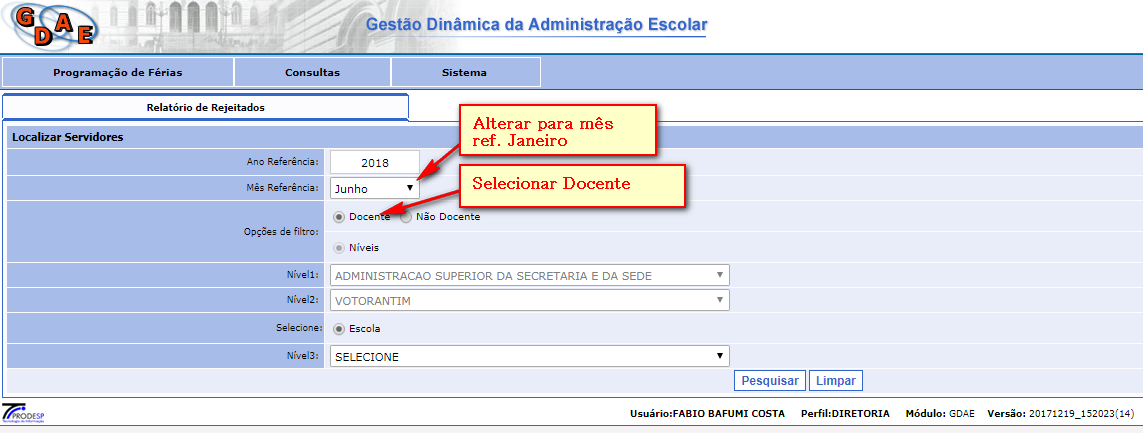 